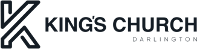 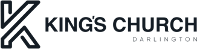 Standing Order Mandate for King’s Church DarlingtonStep 1:  Complete details for your bank or building society account.To: The Manager of _________________________________________________ Bank/Building SocietyAddress:   __________________________________________________________________________                 __________________________________________________ Postcode _______________Name(s) of Account Holder(s):Bank/Building Society Account Number:			Branch Sort Code:Step 2: Enter the amount and frequency of your donation.Instruction to your bank or building society:Please pay to: Kings Church DarlingtonAccount Number: 20172413Sort Code: 60-83-01The sum of    £                       Commencing on: ___________________________Every: Year/Quarter/Month (delete as appropriate) on the same date until further notice.Step 3: Enter your name(s) and address.  Complete with your signature(s) and date(s).Your Name(s): _______________________________        _________________________________Your Address: ____________________________________________________________________                        ________________________________________ Postcode: ___________________Signature(s):   _______________________________        _________________________________Date(s):           _______________________________        _________________________________Step 4: Please send completed form to your bank/building society 